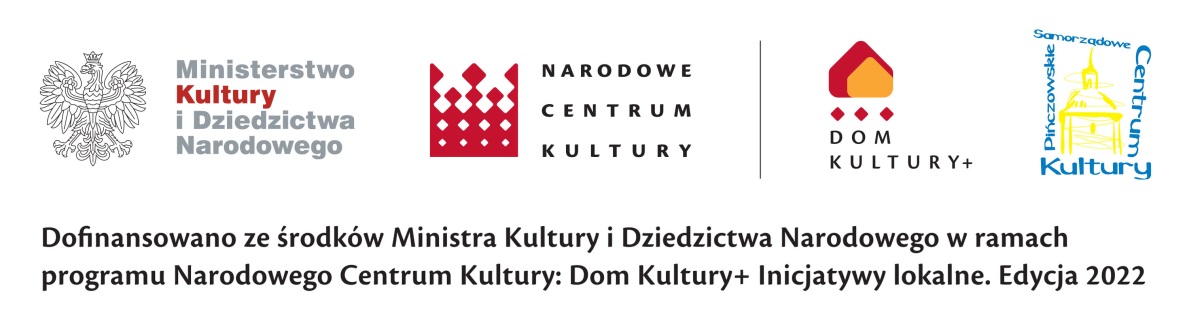 FORMULARZ APLIKACJI INICJATYWA KULTURALNA 2022Wypełniony i podpisany wniosek należy złożyć w sekretariacie PSCK, adres:Pińczowskie Samorządowe Centrum Kultury, ul. Piłsudskiego 2A, 28-400 Pińczów, do 10 czerwca 2022 do godz. 15:00 (stacjonarnie) lub drogą mailową do 12 czerwca 2022 do godziny 20:00 na formularzu dostępnym online.Jeżeli masz kłopot z wypełnieniem wniosku, nie wiesz, co wpisać, skontaktuj się z nami! Chętnie pomożemy oraz wspólnie popracujemy nad Twoim pomysłem.Konsultacje udzielane są od poniedziałku do czwartku w godzinach 8:00 – 15:00, w okresie do 
9 czerwca 2022.  Do zobaczenia i powodzenia!Wasza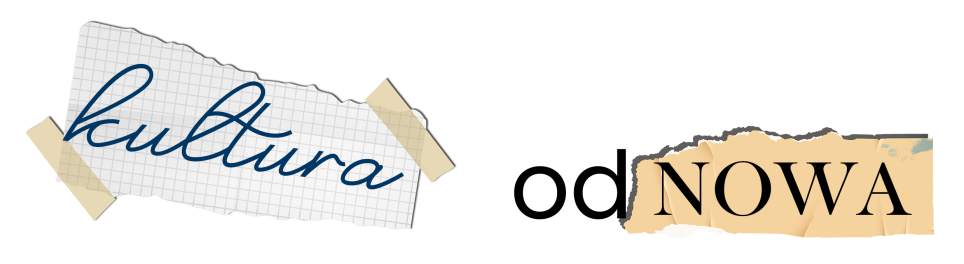 TYTUŁ INICJATYWY/PROJEKTU
(czyli nazwa/hasło wydarzenia, które chcesz zorganizować)TYTUŁ INICJATYWY/PROJEKTU
(czyli nazwa/hasło wydarzenia, które chcesz zorganizować)POMYSŁODAWCA/WNIOSKODAWCAPOMYSŁODAWCA/WNIOSKODAWCAImię i nazwisko:Miejsce zamieszkania:Telefon kontaktowy:Adres email:OPIS PROJEKTUOPIS PROJEKTUCele projektu:
(możesz wymienić je w punktach lub napisać kilka zdań o tym, dlaczego chcesz zrobić swój projekt, czemu ma on służyć, na jakie potrzeby społeczności odpowiada, w jaki sposób koresponduje z diagnozą)Cele projektu:
(możesz wymienić je w punktach lub napisać kilka zdań o tym, dlaczego chcesz zrobić swój projekt, czemu ma on służyć, na jakie potrzeby społeczności odpowiada, w jaki sposób koresponduje z diagnozą)Treść projektu:(czyli po prostu rodzaj streszczenia, charakterystyki Twojego projektu: Jak go sobie wyobrażasz? Na czym będzie polegać? Jakie planujesz działania? Kto będzie zaangażowany w realizację działań? W jakim terminie chcesz zrealizować projekt?Czy będzie to wydarzenie jednorazowe czy cykl wydarzeń/spotkań/warsztatów? Jak wyobrażasz sobie promocję projektu?Treść projektu:(czyli po prostu rodzaj streszczenia, charakterystyki Twojego projektu: Jak go sobie wyobrażasz? Na czym będzie polegać? Jakie planujesz działania? Kto będzie zaangażowany w realizację działań? W jakim terminie chcesz zrealizować projekt?Czy będzie to wydarzenie jednorazowe czy cykl wydarzeń/spotkań/warsztatów? Jak wyobrażasz sobie promocję projektu?GRUPA REALIZUJĄCA PROJEKT Napisz, z kim będziesz realizować swój pomysł; nie musisz wpisywać nazwisk, wystarczy opisanie ról tych osób w projekcie (np. osoba prowadząca zapisy, osoba robiąca zdjęcia itp.)GRUPA REALIZUJĄCA PROJEKT Napisz, z kim będziesz realizować swój pomysł; nie musisz wpisywać nazwisk, wystarczy opisanie ról tych osób w projekcie (np. osoba prowadząca zapisy, osoba robiąca zdjęcia itp.)GRUPA DOCELOWA(postaraj się scharakteryzować odbiorców/uczestników Twojego projektu: Do kogo skierowany jest ten projekt? Dlaczego akurat do tych osób? Przewidywana liczba odbiorców/uczestników?Na ile i w jaki sposób projekt zaktywizuje i zintegruje społeczność lokalną?)GRUPA DOCELOWA(postaraj się scharakteryzować odbiorców/uczestników Twojego projektu: Do kogo skierowany jest ten projekt? Dlaczego akurat do tych osób? Przewidywana liczba odbiorców/uczestników?Na ile i w jaki sposób projekt zaktywizuje i zintegruje społeczność lokalną?)OCZEKIWANE REZULTATY(Co powstanie w ramach Twojego projektu:- wartości materialne (np. publikacja, wystawa, spotkanie)- wartości niematerialne (np. podniesienie stanu świadomości nt. bogactwa lokalnej kultury?)OCZEKIWANE REZULTATY(Co powstanie w ramach Twojego projektu:- wartości materialne (np. publikacja, wystawa, spotkanie)- wartości niematerialne (np. podniesienie stanu świadomości nt. bogactwa lokalnej kultury?)KOSZTORYS PROJEKTU(spróbuj wypisać w punktach, na co będą potrzebne pieniądze – postaraj się też podać wysokość wydatków). KOSZTORYS PROJEKTU(spróbuj wypisać w punktach, na co będą potrzebne pieniądze – postaraj się też podać wysokość wydatków). INFORMACJA DLA WNIOSKODAWCYINFORMACJA DLA WNIOSKODAWCYNa podstawie art. 13 rozporządzenia Parlamentu Europejskiego i Rady (EU) 2016/679 z dnia 27 kwietnia 2016 roku w sprawie ochrony osób fizycznych w związku z przetwarzaniem danych osobowych i w sprawie swobodnego przepływu takich danych oraz uchylenia dyrektywy 95/46/WE aktualne będą poniższe informacje i zasady związane z przetwarzaniem Pani/Pana danych osobowych przez Pińczowskie Samorządowe Centrum Kultury:Administratorem danych osobowych Pani/Pana jest Pińczowskie Samorządowe Centrum Kultury ul. J. Piłsudskiego 2A, 28-400 Pińczów.Pińczowskie Samorządowe Centrum Kultury wyznaczyło Inspektora Ochrony Danych Osobowych, kontakt z nim możliwy jest za pomocą poczty elektronicznej (iod@psck.pl) Dane osobowe będą przetwarzane dla celu wypełnienia obowiązków prawnych ciążących na Pińczowskim Samorządowym Centrum Kultury na podstawie powszechnie obowiązujących przepisów prawa, a w zakresie w jakim podanie danych osobowych jest dobrowolne – na podstawie wyrażonej przez Panią/Pana zgody. Dane osobowe będą przechowywane przez okres ustalony na podstawie rzeczowego wykazu akt, a w przypadku danych osobowych podanych dobrowolnie – do czasu wycofania zgody, lecz nie dłużej niż przez okres ustalony na podstawie rzeczowego wykazu akt.Przysługuje Pani/Panu prawo żądania od administratora dostępu do danych osobowych, ich sprostowania, usunięcia lub ograniczenia przetwarzania oraz prawo wniesienia sprzeciwu wobec przetwarzania danych osobowych i prawo do przenoszenia danych osobowych. Przysługuje Pani/Panu prawo wycofania każdej wyrażonej zgody w dowolnym momencie. Wycofanie zgody nie wpływa na zgodność z prawem przetwarzania danych osobowych dokonanego przed jej wycofaniem. Przysługuje Pani/Panu prawo wniesienia skargi do organu nadzorczego. Podanie danych osobowych jest wymogiem ustawowym, z wyjątkiem danych osobowych podanych dobrowolnie, i jest Pani zobowiązana/Pan zobowiązany do ich podania. Konsekwencją niepodania danych osobowych, z wyjątkiem danych osobowych podanych dobrowolnie, jest brak możliwości udziału w konkursie Inicjatywa kulturalna 2022 realizowanym przez Pińczowskie Samorządowe Centrum Kultury. Pani/Pana dane osobowe nie będą podlegały profilowaniu.Na podstawie art. 13 rozporządzenia Parlamentu Europejskiego i Rady (EU) 2016/679 z dnia 27 kwietnia 2016 roku w sprawie ochrony osób fizycznych w związku z przetwarzaniem danych osobowych i w sprawie swobodnego przepływu takich danych oraz uchylenia dyrektywy 95/46/WE aktualne będą poniższe informacje i zasady związane z przetwarzaniem Pani/Pana danych osobowych przez Pińczowskie Samorządowe Centrum Kultury:Administratorem danych osobowych Pani/Pana jest Pińczowskie Samorządowe Centrum Kultury ul. J. Piłsudskiego 2A, 28-400 Pińczów.Pińczowskie Samorządowe Centrum Kultury wyznaczyło Inspektora Ochrony Danych Osobowych, kontakt z nim możliwy jest za pomocą poczty elektronicznej (iod@psck.pl) Dane osobowe będą przetwarzane dla celu wypełnienia obowiązków prawnych ciążących na Pińczowskim Samorządowym Centrum Kultury na podstawie powszechnie obowiązujących przepisów prawa, a w zakresie w jakim podanie danych osobowych jest dobrowolne – na podstawie wyrażonej przez Panią/Pana zgody. Dane osobowe będą przechowywane przez okres ustalony na podstawie rzeczowego wykazu akt, a w przypadku danych osobowych podanych dobrowolnie – do czasu wycofania zgody, lecz nie dłużej niż przez okres ustalony na podstawie rzeczowego wykazu akt.Przysługuje Pani/Panu prawo żądania od administratora dostępu do danych osobowych, ich sprostowania, usunięcia lub ograniczenia przetwarzania oraz prawo wniesienia sprzeciwu wobec przetwarzania danych osobowych i prawo do przenoszenia danych osobowych. Przysługuje Pani/Panu prawo wycofania każdej wyrażonej zgody w dowolnym momencie. Wycofanie zgody nie wpływa na zgodność z prawem przetwarzania danych osobowych dokonanego przed jej wycofaniem. Przysługuje Pani/Panu prawo wniesienia skargi do organu nadzorczego. Podanie danych osobowych jest wymogiem ustawowym, z wyjątkiem danych osobowych podanych dobrowolnie, i jest Pani zobowiązana/Pan zobowiązany do ich podania. Konsekwencją niepodania danych osobowych, z wyjątkiem danych osobowych podanych dobrowolnie, jest brak możliwości udziału w konkursie Inicjatywa kulturalna 2022 realizowanym przez Pińczowskie Samorządowe Centrum Kultury. Pani/Pana dane osobowe nie będą podlegały profilowaniu.OŚWIADCZENIE WNIOSKODAWCYOŚWIADCZENIE WNIOSKODAWCYNa podstawie art. 6 ust. 1 lit. a) rozporządzenia Parlamentu Europejskiego i Rady (EU) 2016/679 z dnia 27 kwietnia 2016 roku w sprawie ochrony osób fizycznych w związku z przetwarzaniem danych osobowych i w sprawie swobodnego przepływu takich danych oraz uchylenia dyrektywy 95/46/WE wyrażam zgodę na przetwarzanie moich danych osobowych na potrzeby realizacji procesu wyboru inicjatyw. Wyrażam zgodę na przetwarzanie moich danych osobowych i wizerunku a także realizację dokumentacji fotograficznej i filmowej w celu promocji na stronie internetowej oraz Facebooku PSCK. Oświadczam, że zapoznałam/zapoznałem się z Regulaminem konkursu Inicjatywa kulturalna 2022 a także informacją dla Wnioskodawcy i akceptuję ich zapisy.…………………………………………………………………………………..Podpis Wnioskodawcy Na podstawie art. 6 ust. 1 lit. a) rozporządzenia Parlamentu Europejskiego i Rady (EU) 2016/679 z dnia 27 kwietnia 2016 roku w sprawie ochrony osób fizycznych w związku z przetwarzaniem danych osobowych i w sprawie swobodnego przepływu takich danych oraz uchylenia dyrektywy 95/46/WE wyrażam zgodę na przetwarzanie moich danych osobowych na potrzeby realizacji procesu wyboru inicjatyw. Wyrażam zgodę na przetwarzanie moich danych osobowych i wizerunku a także realizację dokumentacji fotograficznej i filmowej w celu promocji na stronie internetowej oraz Facebooku PSCK. Oświadczam, że zapoznałam/zapoznałem się z Regulaminem konkursu Inicjatywa kulturalna 2022 a także informacją dla Wnioskodawcy i akceptuję ich zapisy.…………………………………………………………………………………..Podpis Wnioskodawcy 